Please submit abstracts using the attached abstract submission form (pg 2) and format as follows:*Presenting AuthorAbstract (300 words or less):Type: Is the presenter a Student or a Professional?  Primary contact for this submission:Name: Email:Phone: 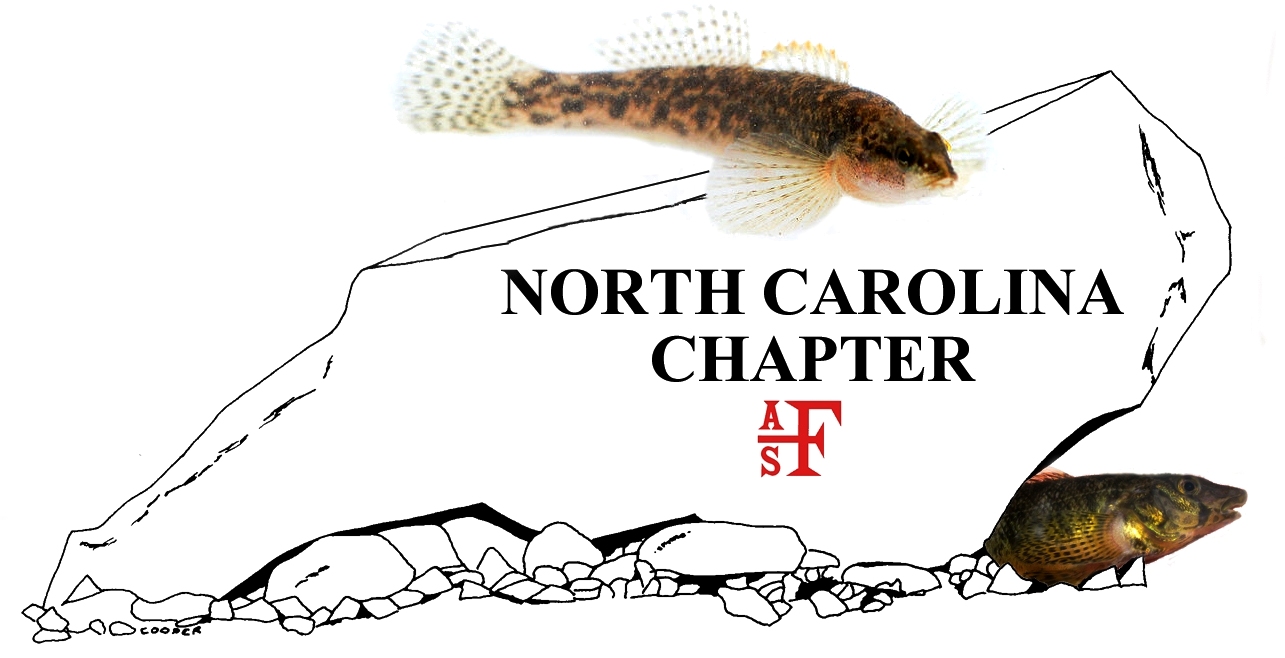 2018 Meeting Abstract Submission Form*PresentingAbstract (300 words or less):Type: Is the presenter a Student or a Professional? Primary contact for this submission:Name: Email: Phone: 